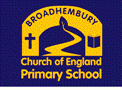 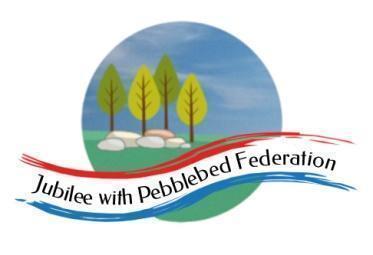                             Class 1 Home Learning for the week beginning 10th May 2021Rec done oiNnsdone6 wke 21 unit 26OrangexPhonics & Spelling  (30 mins)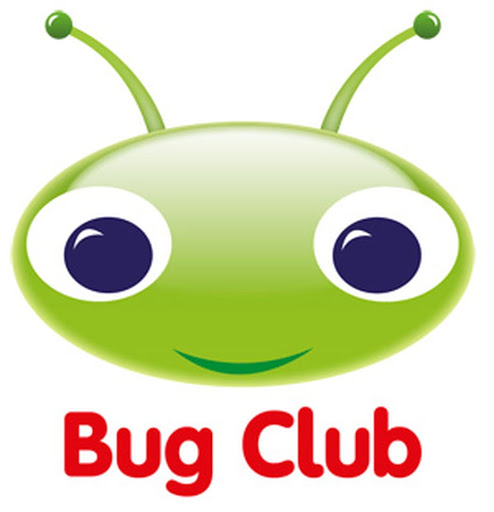 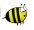 Reading - This book links with phonics and spelling and will be read for guided reading sessions (30 mins)Maths (30 mins)Literacy  (30 mins)PE (15 minutes)Leap into LifeAfternoon Work (45 mins)Mental HealthEmotions & FeelingsThis week’s learning behaviour:  This week Class 1 will be continuing to think about managing distractions as they work.  To be productive in your learning, you sometimes need to recognise and reduce the things that distract you. A hedgehog rolls itself up into a ball tightly. Maybe if we try to be like the hedgehog, we can shut out the parts of the day which prevent us from giving our all to our learning - whatever that may be.  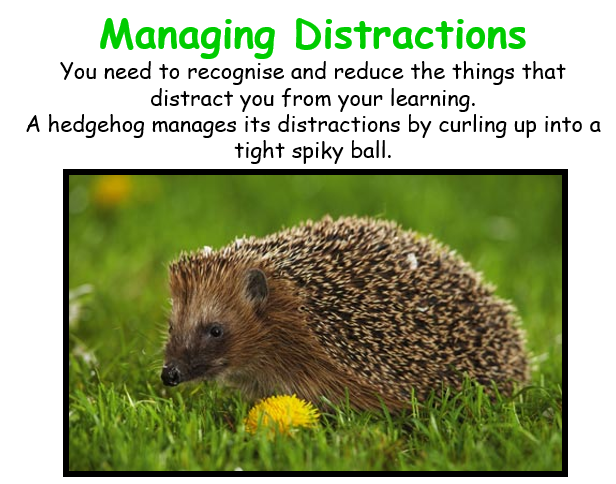 This week’s learning behaviour:  This week Class 1 will be continuing to think about managing distractions as they work.  To be productive in your learning, you sometimes need to recognise and reduce the things that distract you. A hedgehog rolls itself up into a ball tightly. Maybe if we try to be like the hedgehog, we can shut out the parts of the day which prevent us from giving our all to our learning - whatever that may be.  This week’s learning behaviour:  This week Class 1 will be continuing to think about managing distractions as they work.  To be productive in your learning, you sometimes need to recognise and reduce the things that distract you. A hedgehog rolls itself up into a ball tightly. Maybe if we try to be like the hedgehog, we can shut out the parts of the day which prevent us from giving our all to our learning - whatever that may be.  This week’s learning behaviour:  This week Class 1 will be continuing to think about managing distractions as they work.  To be productive in your learning, you sometimes need to recognise and reduce the things that distract you. A hedgehog rolls itself up into a ball tightly. Maybe if we try to be like the hedgehog, we can shut out the parts of the day which prevent us from giving our all to our learning - whatever that may be.  This week’s learning behaviour:  This week Class 1 will be continuing to think about managing distractions as they work.  To be productive in your learning, you sometimes need to recognise and reduce the things that distract you. A hedgehog rolls itself up into a ball tightly. Maybe if we try to be like the hedgehog, we can shut out the parts of the day which prevent us from giving our all to our learning - whatever that may be.  This week’s learning behaviour:  This week Class 1 will be continuing to think about managing distractions as they work.  To be productive in your learning, you sometimes need to recognise and reduce the things that distract you. A hedgehog rolls itself up into a ball tightly. Maybe if we try to be like the hedgehog, we can shut out the parts of the day which prevent us from giving our all to our learning - whatever that may be.  This week’s learning behaviour:  This week Class 1 will be continuing to think about managing distractions as they work.  To be productive in your learning, you sometimes need to recognise and reduce the things that distract you. A hedgehog rolls itself up into a ball tightly. Maybe if we try to be like the hedgehog, we can shut out the parts of the day which prevent us from giving our all to our learning - whatever that may be.  This week’s learning behaviour:  This week Class 1 will be continuing to think about managing distractions as they work.  To be productive in your learning, you sometimes need to recognise and reduce the things that distract you. A hedgehog rolls itself up into a ball tightly. Maybe if we try to be like the hedgehog, we can shut out the parts of the day which prevent us from giving our all to our learning - whatever that may be.  MondayOrange GroupPhase 3Unit 8Language SessionReceptionPhase 3Unit 11/ur/ as erYear 1
Unit 26AssessmentYear 2NNSBlock 6 Week 4Orange Group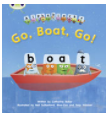 Reception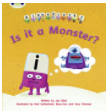 Year 1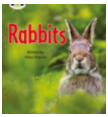 Year 2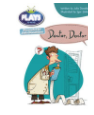 Orange Group/ Receptionhttps://classroom.thenational.academy/lessons/counting-up-to-15-objects-and-putting-them-in-order-part-2-cdj38eYear 1/ Year 2https://classroom.thenational.academy/lessons/counting-up-to-15-objects-and-putting-them-in-order-part-3-60v6ccOrange Group/ Receptionhttps://classroom.thenational.academy/lessons/to-step-and-speak-the-story-6dh30dYear 1/Year 2https://classroom.thenational.academy/lessons/to-explore-problems-that-matter-6mwkgtPhysical Education KS1 / KS2: Obstacle Challenge - Trust and TeamworkREhttps://www.bbc.co.uk/bitesize/clips/z3yr87hFriendship ppt - I will uploadWhat I want in a friend sheetFriendship scenario cards - I will upload this week.MondayOrange GroupPhase 3Unit 8Language SessionReceptionPhase 3Unit 11/ur/ as erYear 1
Unit 26AssessmentYear 2NNSBlock 6 Week 4Orange GroupReceptionYear 1Year 2Orange Group/ Receptionhttps://classroom.thenational.academy/lessons/counting-up-to-15-objects-and-putting-them-in-order-part-2-cdj38eYear 1/ Year 2https://classroom.thenational.academy/lessons/counting-up-to-15-objects-and-putting-them-in-order-part-3-60v6ccOrange Group/ Receptionhttps://classroom.thenational.academy/lessons/to-step-and-speak-the-story-6dh30dYear 1/Year 2https://classroom.thenational.academy/lessons/to-explore-problems-that-matter-6mwkgtPhysical Education KS1 / KS2: Obstacle Challenge - Trust and TeamworkREhttps://www.bbc.co.uk/bitesize/clips/z3yr87hFriendship ppt - I will uploadWhat I want in a friend sheetFriendship scenario cards - I will upload this week.MondayOrange GroupPhase 3Unit 8Language SessionReceptionPhase 3Unit 11/ur/ as erYear 1
Unit 26AssessmentYear 2NNSBlock 6 Week 4Orange GroupReceptionYear 1Year 2Orange Group/ Receptionhttps://classroom.thenational.academy/lessons/counting-up-to-15-objects-and-putting-them-in-order-part-2-cdj38eYear 1/ Year 2https://classroom.thenational.academy/lessons/counting-up-to-15-objects-and-putting-them-in-order-part-3-60v6ccOrange Group/ Receptionhttps://classroom.thenational.academy/lessons/to-step-and-speak-the-story-6dh30dYear 1/Year 2https://classroom.thenational.academy/lessons/to-explore-problems-that-matter-6mwkgtPhysical Education KS1 / KS2: Obstacle Challenge - Trust and TeamworkREhttps://www.bbc.co.uk/bitesize/clips/z3yr87hFriendship ppt - I will uploadWhat I want in a friend sheetFriendship scenario cards - I will upload this week.MondayOrange GroupPhase 3Unit 8Language SessionReceptionPhase 3Unit 11/ur/ as erYear 1
Unit 26AssessmentYear 2NNSBlock 6 Week 4Orange GroupReceptionYear 1Year 2Orange Group/ Receptionhttps://classroom.thenational.academy/lessons/counting-up-to-15-objects-and-putting-them-in-order-part-2-cdj38eYear 1/ Year 2https://classroom.thenational.academy/lessons/counting-up-to-15-objects-and-putting-them-in-order-part-3-60v6ccOrange Group/ Receptionhttps://classroom.thenational.academy/lessons/to-step-and-speak-the-story-6dh30dYear 1/Year 2https://classroom.thenational.academy/lessons/to-explore-problems-that-matter-6mwkgtPhysical Education KS1 / KS2: Obstacle Challenge - Trust and TeamworkREhttps://www.bbc.co.uk/bitesize/clips/z3yr87hFriendship ppt - I will uploadWhat I want in a friend sheetFriendship scenario cards - I will upload this week.MondayOrange GroupPhase 3Unit 8Language SessionReceptionPhase 3Unit 11/ur/ as erYear 1
Unit 26AssessmentYear 2NNSBlock 6 Week 4Orange GroupReceptionYear 1Year 2Orange Group/ Receptionhttps://classroom.thenational.academy/lessons/counting-up-to-15-objects-and-putting-them-in-order-part-2-cdj38eYear 1/ Year 2https://classroom.thenational.academy/lessons/counting-up-to-15-objects-and-putting-them-in-order-part-3-60v6ccOrange Group/ Receptionhttps://classroom.thenational.academy/lessons/to-step-and-speak-the-story-6dh30dYear 1/Year 2https://classroom.thenational.academy/lessons/to-explore-problems-that-matter-6mwkgtPhysical Education KS1 / KS2: Obstacle Challenge - Trust and TeamworkREhttps://www.bbc.co.uk/bitesize/clips/z3yr87hFriendship ppt - I will uploadWhat I want in a friend sheetFriendship scenario cards - I will upload this week.MondayOrange GroupPhase 3Unit 8Language SessionReceptionPhase 3Unit 11/ur/ as erYear 1
Unit 26AssessmentYear 2NNSBlock 6 Week 4Orange GroupReceptionYear 1Year 2Orange Group/ Receptionhttps://classroom.thenational.academy/lessons/counting-up-to-15-objects-and-putting-them-in-order-part-2-cdj38eYear 1/ Year 2https://classroom.thenational.academy/lessons/counting-up-to-15-objects-and-putting-them-in-order-part-3-60v6ccOrange Group/ Receptionhttps://classroom.thenational.academy/lessons/to-step-and-speak-the-story-6dh30dYear 1/Year 2https://classroom.thenational.academy/lessons/to-explore-problems-that-matter-6mwkgtPhysical Education KS1 / KS2: Obstacle Challenge - Trust and TeamworkREhttps://www.bbc.co.uk/bitesize/clips/z3yr87hFriendship ppt - I will uploadWhat I want in a friend sheetFriendship scenario cards - I will upload this week.MondayOrange GroupPhase 3Unit 8Language SessionReceptionPhase 3Unit 11/ur/ as erYear 1
Unit 26AssessmentYear 2NNSBlock 6 Week 4Orange GroupReceptionYear 1Year 2Orange Group/ Receptionhttps://classroom.thenational.academy/lessons/counting-up-to-15-objects-and-putting-them-in-order-part-2-cdj38eYear 1/ Year 2https://classroom.thenational.academy/lessons/counting-up-to-15-objects-and-putting-them-in-order-part-3-60v6ccOrange Group/ Receptionhttps://classroom.thenational.academy/lessons/to-step-and-speak-the-story-6dh30dYear 1/Year 2https://classroom.thenational.academy/lessons/to-explore-problems-that-matter-6mwkgtPhysical Education KS1 / KS2: Obstacle Challenge - Trust and TeamworkREhttps://www.bbc.co.uk/bitesize/clips/z3yr87hFriendship ppt - I will uploadWhat I want in a friend sheetFriendship scenario cards - I will upload this week.TuesdayOrange GroupPhase 3Unit 9/ai/ as aiReceptionPhase 3Unit 11Language SessionYear 1
Unit 27ch as tchYear 2NNSBlock 6 Week 4Orange GroupReceptionYear 1Year 2Orange Group/ Receptionhttps://classroom.thenational.academy/lessons/to-recognise-and-describe-repeating-patterns-6hjk4cYear 1/ Year 2https://classroom.thenational.academy/lessons/to-consolidate-learning-6tgk8rTHELMA HULBERT GALLERY IN SCHOOL TODAYSciencehttps://classroom.thenational.academy/lessons/what-are-the-parts-of-trees-and-plants-called-c9h6crWednesdayOrange GroupPhase 3Unit 9/ee/ as eeReceptionPhase 3Unit 11AssessmentYear 1
Unit 27alternatives for shYear 2NNSBlock 6 Week 4Orange GroupReceptionYear 1Year 2Orange Group/ Reception]https://classroom.thenational.academy/lessons/comparing-sets-without-counting-cgvpac Year 1/ Year 2ElicitationI will upload to Google ClassroomOrange Group/ ReceptionRead the story of The Disgusting Sandwich - I will postYear 1/Year 2Elicitation - I will put upPSHEhttps://classroom.thenational.academy/lessons/stop-look-listen-6rr68e ThursdayOrange GroupPhase 3Unit 9/igh/ as ‘igh’ReceptionPhase 3Unit 11RecapYear 1
Unit 25e as eaYear 2NNSHandwritingOrange Group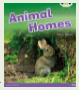 Reception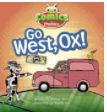 Year 1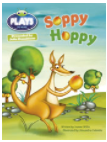 Year 2Inference ReadingOrange Group/ Receptionhttps://classroom.thenational.academy/lessons/creating-patterns-with-shapes-ctj3gc Year 1/ Year 2Find a halfMake equal partshttps://classroom.thenational.academy/lessons/to-identify-one-half-of-a-shape-60up2c Orange Group/ Reception/Year 1/Year 2Read the story of The Disgusting Sandwich. Make a map of the park to help you to remember the story. Music / Arthttps://www.tate.org.uk/kids/explore/kids-view/explore-georgia-okeeffe Uploaded ppt about Georgia O’KeeffeJack and the Beanstalk. 2: Jack went to market FridayOrange GroupPhase 3Unit 9/oa/ as ‘oa’ReceptionPhase 3Unit 11RecapYear 1
Unit 27/w/ /o/ as waYear 2NNSHandwritingOrange GroupReceptionYear 1Year 2Inference ReadingOrange Group/ Receptionhttps://classroom.thenational.academy/lessons/sorting-2d-shapes-cdh3et Year 1/ Year 2Find a halfRecognise a halfhttps://classroom.thenational.academy/lessons/to-find-half-of-a-quantity-6nhpct Orange Group/ ReceptionYear 1/Year 2I will put up ome photos.  Can you write short sentences about what the images provide evidence of.GeographyLesson 3 What affects where people live? 23m video